ორი 10 კვ-იანი უჯრედის მოწყობა.მოეწყოს იგოეთი ჰესის დახურულ გამანაწილებელ მოწყობილობაში ორი 10 კვ-იანი უჯრედი. უჯრედები განთავსდეს უკვე არსებულ გამოთავისუფლებულ უჯრედებში, რომლებშიც განთავსებული იყო ზეთიანი ამომრთველები.უჯრედებში უნდა მოეწყოს თანამედროვე ტიპის ვაკუუმური ამომრთველები და გამთიშველები. დაკომპლექტდეს დენის ტრანსფორმატორებით 3 ფაზისთვის, განმუხტველებით, დამიწების დანებით, კაბელის შემყვანის მხარეს და მოეწყოს დაცვის და აღრიცხვის წრედები ორივე უჯრედისათვის.უჯრედების ძირითადი ელექტრული პარამეტრები შემდეგია:ძალოვანი წრედის ნომინალური ძაბვა - 10 კვ.ძალოვანი წრედის ნომინალური დენი - 630 ა.ვაკუუმური ამომრთველის ნომინალური დენი - 630 ა.გამთიშველის ნომინალური დენი - 630 ა.ძალოვანი წრედის თერმული მდგრადობის დენი - 25 კა.ძალოვანი წრედის დინამიური მდგრადობის დენი 64 კა.მოკლე შერთვის დენი 60 კა.ოპერატიული მართვის მუდმივი ძაბვა - DC110V ოპერატიული მართვის დამხმარე ცვლადი ძაბვა - AC220Vდაცვის წრედების მართვის ოპერატიული ძაბვა - DC110Vდენის ტრანსფორმატორების პარამეტრი - 10 კვ. 300/5ა (აღრიცხვის და დაცვის წრედების გამომყვანი ჯგუფებით)დაცვის ციფრული რელე შეირჩეს დამკვეთთან შეთანხმებით.აღრიცხვის მრიცხველი A1805RAL ტიპის.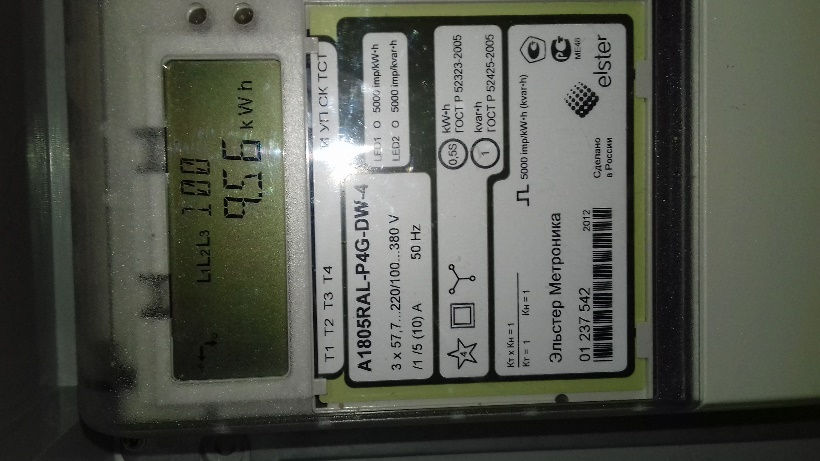 მოსაწყობი უჯრედების სურათები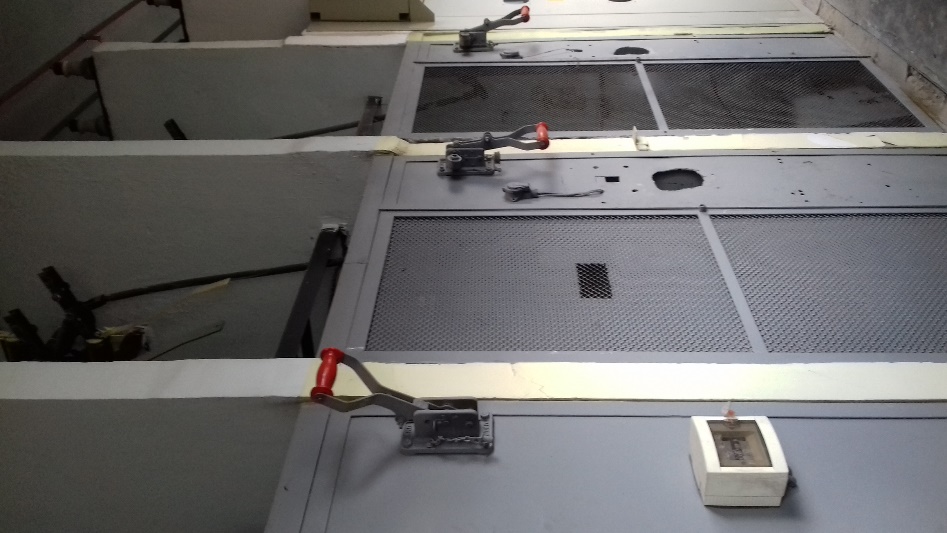 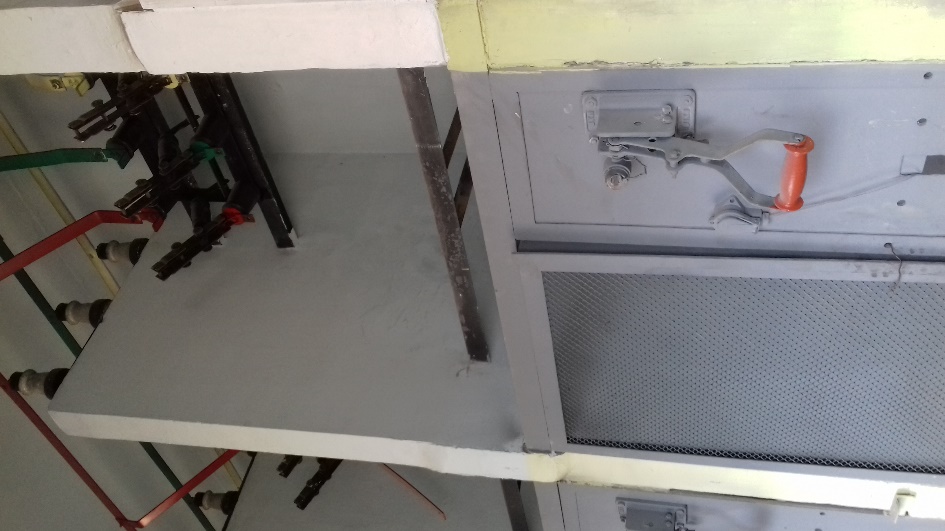 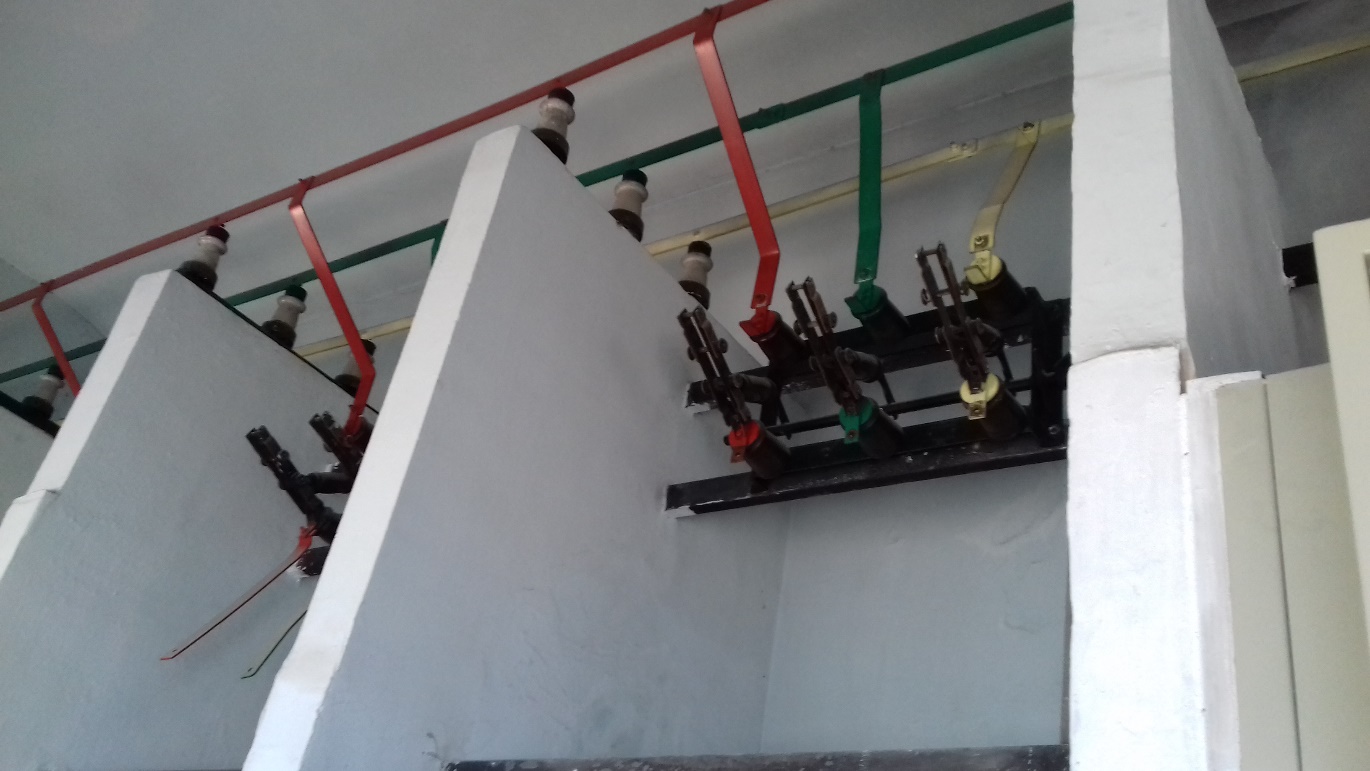 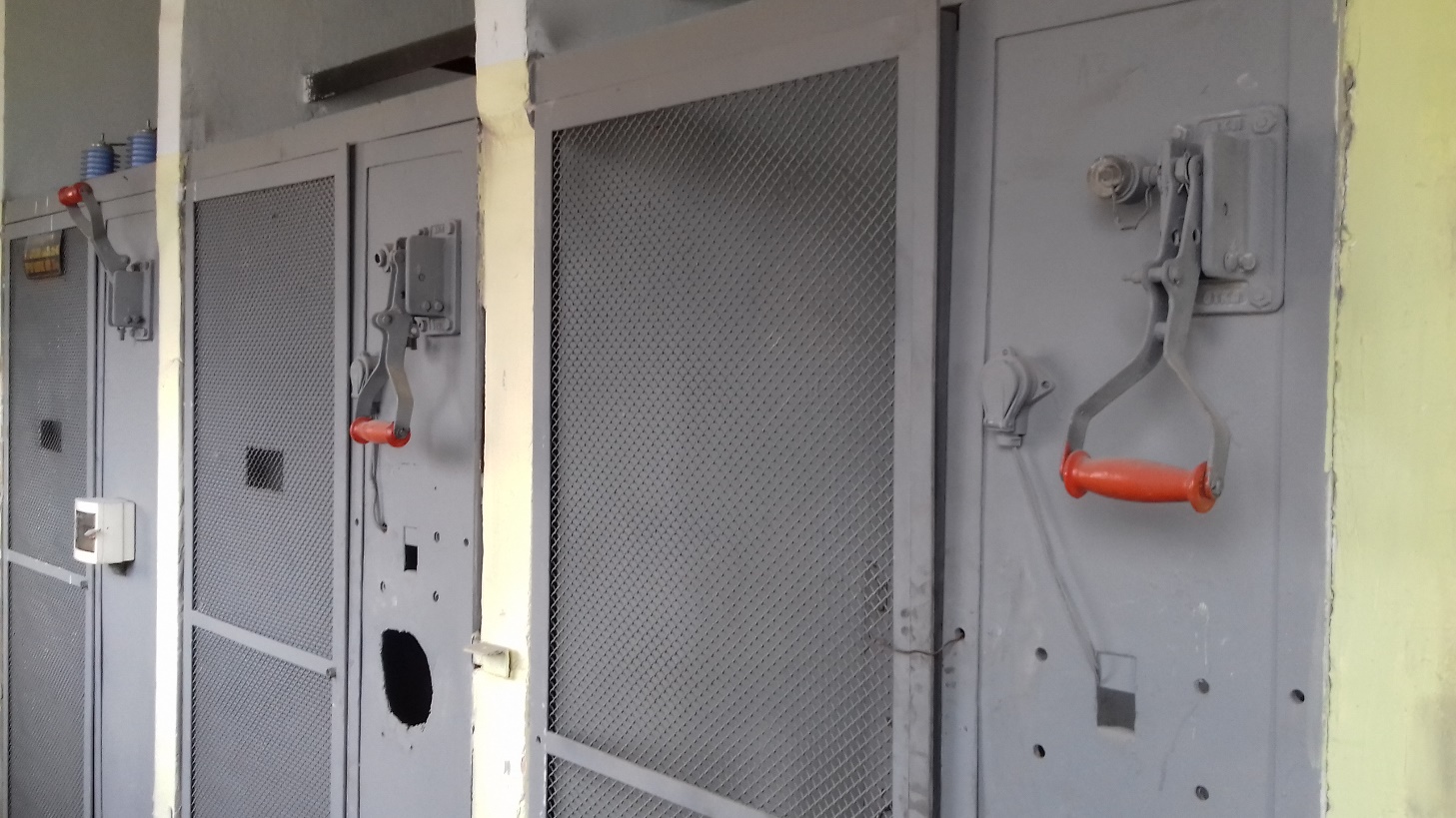 ელექტრული სქემა, სადაც ნაჩვენებია აღსადგენი უჯრედი, და T1 4MVA 35/10kV ტარანსფორმატორის 10 კვ-ის შემყვანი უჯრედი.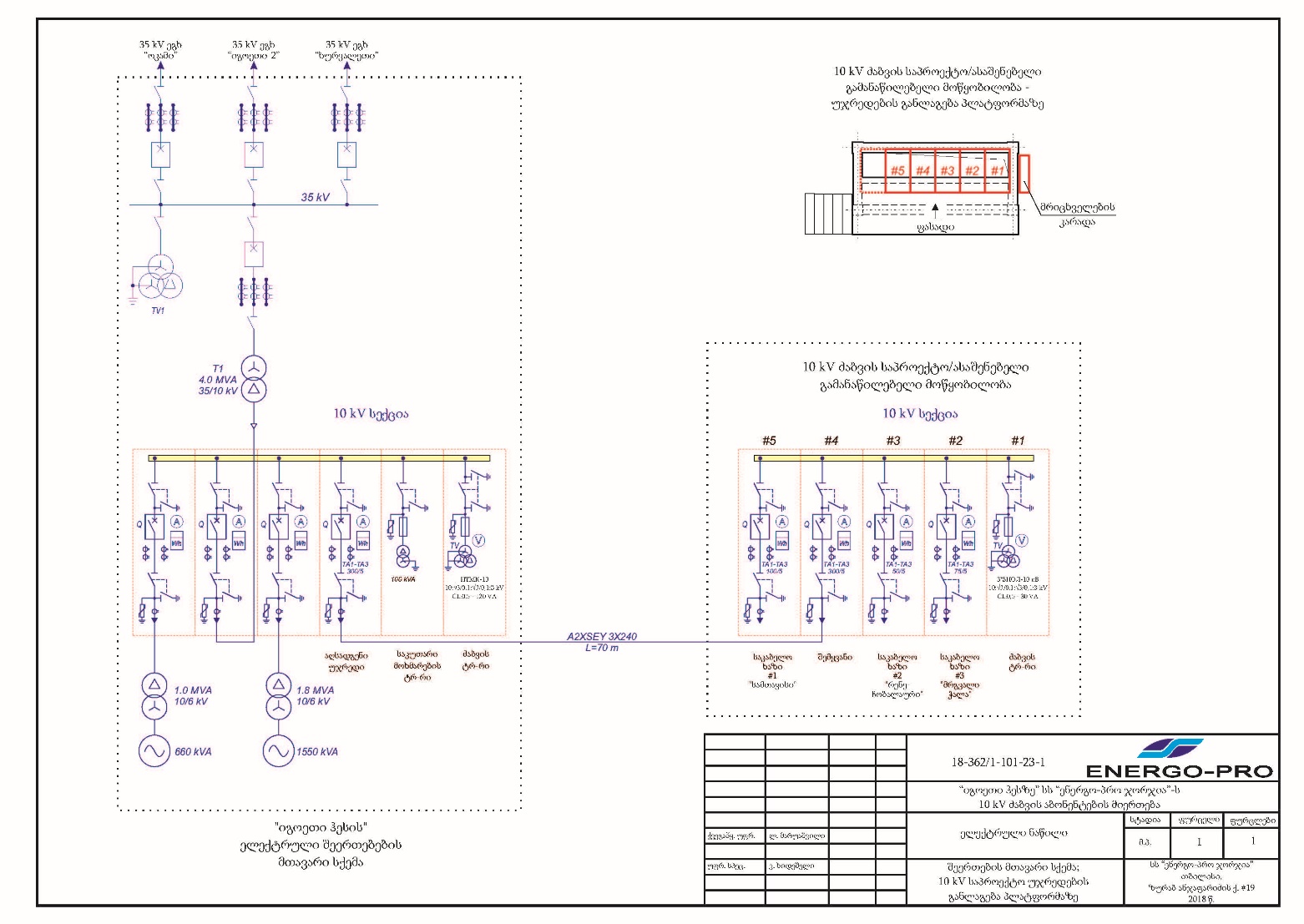 